.Intro: 16 counts Restarts: During walls 3 and 8 1-8   R Step, Touch L, L Step, Touch R, R Kick-Ball-Change, R Kick-Ball-Change. 1,2 Step forward (small step) on Right, touch Left beside Right. 3,4 Step forward (small step) on Left, touch Right beside Left. 5&6 Right kick-ball-change.  7&8 Right kick-ball-change.   9-16   1/4 L Chasse R, 1/4 L Chasse L, Kick Across-Ball-Step, Cross-Rock, Recover. 1&2 Quarter turn Left (9 o?clock) step Right to side, step Left beside Right, step Right to side. 3&4 Quarter turn Left (6 o?clock) step Left to side, step Right beside Left, step Left to side. 5&6 Kick Right across Left, step back on Right, step Left to side. 7,8 Cross-Rock Right over Left, recover weight to Left. [Restart here during wall 3 (turn quarter Right to face 3 o?clock) and during wall 8 (turn quarter Right to face 12 o?clock)]   17-24   1/4 R R Step, L Cross, Step Back on R, Step L to Side, R Shuffle, L Shuffle. 1,2 Quarter Right (9 o?clock) step forward on Right, cross left over Right. 3,4 Step back on Right, step Left to side.. 5&6 Step forward on Right, step Left beside Right, step forward on Right (shuffle).  7&8 Step forward on Left, step Right beside Left, step forward on Left (shuffle).   25-32   R Step, Touch L, Recover, Tap R, R Step, Touch L, L Coaster, Pivot. 1,2 Small step forward on Right, touch Left behind Right &3&4 Drop Left heel (to the floor), tap Right heel, step Right in place, touch Left beside Right. 5&6 Step back (small step) on Left, step Right beside Left, Step forward on Left. 7,8 Step forward on Right, pivot half turn Left (3 o?clock). E L T (Every Little Thing)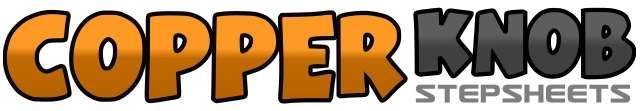 .......拍数:32墙数:4级数:Improver.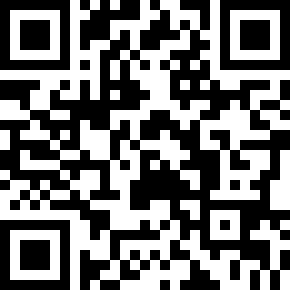 编舞者:Andrew Palmer (UK), Simon Cox (UK) & Sheila Palmer (UK) - January 2006Andrew Palmer (UK), Simon Cox (UK) & Sheila Palmer (UK) - January 2006Andrew Palmer (UK), Simon Cox (UK) & Sheila Palmer (UK) - January 2006Andrew Palmer (UK), Simon Cox (UK) & Sheila Palmer (UK) - January 2006Andrew Palmer (UK), Simon Cox (UK) & Sheila Palmer (UK) - January 2006.音乐:Every Little Thing - Rachel Stevens : (CD: Come and Get It)Every Little Thing - Rachel Stevens : (CD: Come and Get It)Every Little Thing - Rachel Stevens : (CD: Come and Get It)Every Little Thing - Rachel Stevens : (CD: Come and Get It)Every Little Thing - Rachel Stevens : (CD: Come and Get It)........